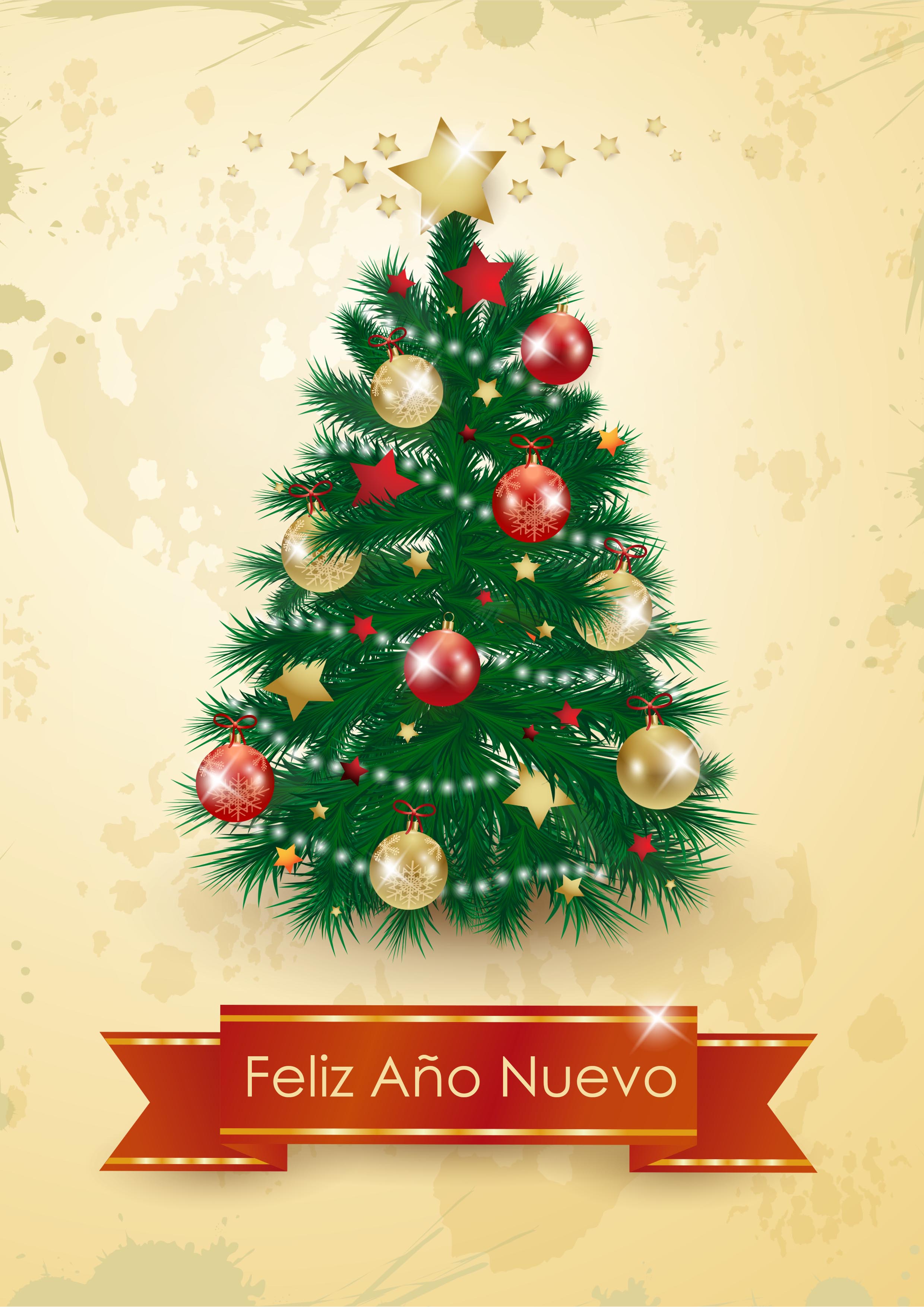 ENERO2025JULIOFEBRERO2025AGOSTOMARZO2025SEPTIEMBREABRIL2025OCTUBREMAYO2025NOVIEMBREJUNIO2025DICIEMBRE